TARİH:                                                                                             EBYS EVRAK NO:KONU:  TEKNİK ŞARTNAME İÇERİĞİ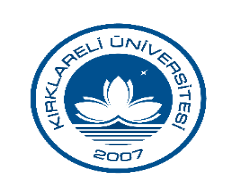 